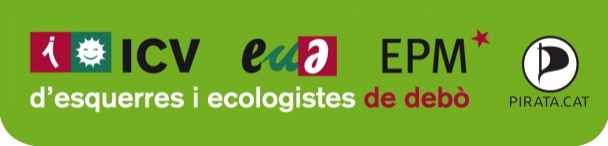 Proposta nº 1:Eixos bàsics de programaParticipació Ciutadana i Transparència, Administració Local i Seguretat CiutadanaMantindrem bel·ligerància absoluta per recuperar tots aquells serveis privatitzats que es puguin gestionar de forma directa des de l’Ajuntament.Sotmetrem a consultes populars totes aquelles decisions que afectin a la ciutadania obrint la gestió del municipi a la participació ciutadana.Reforçarem la seguretat ciutadana renovant i ampliant les plantilles dels cossos de seguretat, segons les necessitats del nostre poble.Serveis SocialsFomentarem l’adaptació d’habitatges per a persones amb mobilitat reduïda.	Garantirem dos àpats a les escoles per a nens i nenes de les famílies amb risc de pobresa.Augmentar les partides del pressupostos dedicades a serveis socials fins a arribar al 5%: ajuts, subvencions, etc.Dona i Polítiques d’Igualtat, Diversitat Afectivo-SexualCrearem la Regidoria d’Igualtat i des d’aquesta impulsar programes educatius en la prevenció de la violència de gènere i les discriminacions en tots els àmbits socials i educatius.Cultura de la Pau i Solidaritat Volem garantir que el 0.7% del pressupost municipal es destini a ajuts solidaris de cooperació internacional, tal com marca l’ONU.JoventutRecuperarem per al jovent tots els serveis públics suprimits, com els assessoraments al Portal Jove.Recuperarem Barrakes dins la Festa Major i potenciarem l’oci alternatiu.EnsenyamentAmpliarem horaris de Biblioteca i Sales d’Estudi, en èpoques d’examen.Crearem la borsa de llibres.Recuperarem el servei integral de les llars d’infants.SanitatEncapçalarem les lluites per a recuperar els serveis perduts a causa de les retallades en l’àmbit de la sanitat.CulturaRecuperarem els mitjans de comunicació locals, per tal que siguin una eina d’informació i participació ciutadana real.Mantindrem i ampliarem la televisió local digital i implantarem una xarxa de Wifi  municipal.Recuperarem el Teatre de Blanes per al seu ús per les entitats de la vila.Ens comprometem a mantenir l’agermanament amb la població d’Ardales.EsportsConstruirem la piscina municipal com a projecte prioritari.Recuperarem el reglament de subvencions a les entitats esportives de base.Promoció econòmicaRenovarem i reurbanitzarem la zona Turística de Blanes, entre el passeig  S’abanell i  carrer ColomCrearem vivers d’empresa per reactivar l’economia blanencaRecuperarem els 7 dies del Concurs de Focs, ja que són un element clau per a la promoció turística, i una bona font d’ingressos per al nostre poble.HisendaFarem una auditoria externa per tal de conèixer l’estat real financer de la tresoreria de l’ajuntamentAplicarem polítiques de tarificació social, segons el sistema progressiu.UrbanismeConstruirem i urbanitzarem la rotonda de Ca La GuidóMillorarem els equipaments i serveis municipals a tots el barris, asfaltat, il·luminació, eliminació de barreres arquitectòniques, etc.Potenciarem l’existència de locals socials, equipaments i espais verds per a nens i gent gran.HabitatgeCrearem la regidoria d’Habitatge i l’oficina municipal d’Habitatge com una eina per obtenir lloguers socials, i aplicar les sancions a les entitats financeres propietàries d’ habitatges buits.Lluitarem per garantir el dret a l’habitatge digne i declararem Blanes ciutat lliure de desnonaments.MobilitatRecuperarem les línies d’autobús desaparegudes i millorarem els recorreguts per oferir un millor servei a la ciutadaniaRecuperarem la zona blava de l’esplanada del Poliesportiu com a aparcament lliure i gratuït tot l’any, quan finalitzi la concessió a l’empresa que la gestiona.Renegociarem la resta de zones blaves  de tot el poble amb l’empresa concessionària, per aconseguir condicions més avantatjoses pels veïns dels barris afectats.Medi ambientLluitarem per a garantir la conservació del paratge natural de Pinya de Rosa.Recuperarem els camins de ronda com a patrimoni medi ambiental i turístic del poble.Consulta popular sobre la C-32.Proposta nº 2:RegidoriesPromoció de la ciutat, promoció econòmica, turisme i comerç.Esports, cooperació i solidaritat i cultura de la pau.Acció social, igualtat, habitatge.Urbanisme, obra pública, medi ambient.JoventutProposta nº 3:Alcaldía Repartiment de la figura de l’alcalde: 2 anys alcaldable  PSC, 2 anys alcaldable ICV-EUiA-Pirates. Proposta nº 4:Revisió acords S’establirà la revisió periòdica anual del compliment dels acords presos per les formacions que integrin el govern municipal.*Proposta a ratificar per la nostra assemblea.